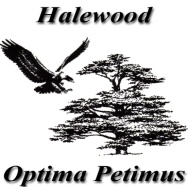 AGREEMENT FOR THE HIRE AND USE OF THESYNTHETIC PLAYING SURFACE AT THE  ARNCLIFFE SPORTS AND COMMUNITY CENTRE ALL HIRERS MUST COMPLETE THIS FORM BEFORE USING THE PITCHES.This agreement is made on the date (1), between Halewood Town Council (2) and the HIRER (3) named below. Date……………………………..Halewood Town Council – Authorised representative…………………………The Arncliffe Sports and Community Centre, Arncliffe Road, Halewood L25 9PAHIRER(S)Organisation (If applicable):……………………………………………………………………Is the hirer a Halewood based organisation / individual booking and therefore claiming the reduced rate? (Evidence required) YES/NO (delete as necessary)Name and address of hirer:a) Name................................................................Tel No………………………................Address……………………………………………………………………………………………………………………………………………………………………………………Single Day Hire or Regular Weekly Paid Hire (   ) OR Block Booking (   ) Tick whichever is appropriate.Day of Week / Date……………………………..Pitch Number ………………………………….Time:  From………………………To……………………….PURPOSE OF HIRING  (e.g Football, Tag Rugby) .....................................................AGREEMENT & DECLARATIONThe HIRER agrees with Halewood Town Council to have a named representative present during the hiring of either synthetic surface, and to abide by the Town Council’s Terms and Conditions for the Hire and Use for the time being in force as provided and which shall form part of this agreement, (an understanding of which the HIRER acknowledges).I declare that:-The information given in this agreement is correct to the best of my knowledge and I acknowledge that any mis-statement will invalidate the agreement.I have been supplied with, and have read and understand the Terms & Conditions of Hire and Use, and will ensure that all other persons involved in this hire are also made aware of these Terms & Conditions.Signed (Hirer)...................................................Signed on behalf of HTC..................................................PRINT NAME....................................................PRINT NAME...................................................................FOR OFFICE USE ONLY:Fee Paid: ……………………	Receipt No: ………………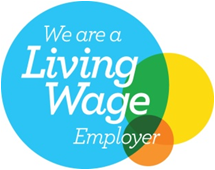 